Муниципальное казеное общеобразовательное учреждение "Аваданская СОШ" Докузпаринского района.В связи с исполняющимся в 2021 году 100- летия со дня образования Дагестанской Автономной Советской Социалистической Республики ( ДАССР)  в МКОУ "Аваданская СОШ" Докузпаринского района были проведены открытые уроки и классные часы , посвященные этой юбилейной дате. Так же были созданы уголки, посвященные жизни и деятельности революционеров выходцев из нашего района Нажмутдина Самурского и Мирзабека Ахундова.Целью нашей работы было :способствование  формированию и воспитанию чувства патриотизма,  приобщить учеников к богатому культурно- историческому наследию малой Родины ;привить любовь к родному краю.Основные задачи :повышение интереса к истории Отечества;воспитание уважения к старшим, к традициям своего народа;расширение кругозора учащихся;развитие эмоциональной сферы;Открытый урок  посвященный  100- летию  образования  ДАССР. .Тема урока: Дагестан - моя Родина.  Цель:1. Привить детям чувство любви к Родине, к родному краю; воспитание патриотизма. 2. Пробудить интерес к истории родного края. 3. Приобщать учеников к прекрасному, к богатому культурно историческому наследию малой Родины.4. Воспитание нравственности Оборудование:  презентация, проектор, колонки, выставка книг о Дагестане, набор иллюстраций по теме  План1. История образования Дагестана (вступительное слово учителя)2. Государственные символы Дагестана (гимн, герб, флаг)3. Край мой  Дагестан 4. Достопримечательности и ландшафты Дагестана Эпиграф: В ладони сердце можно уместить, Но в сердце целый мир не уместишь. Другие страны очень хороши, Но Дагестан дороже для души. (Р. Гамзатов) История образования Дагестана (вступительное слово учителя) .1- ученик:13 ноября 1920 года в Темирхан Шуре состоялся Чрезвычайный съезд народов Дагестана, на котором нарком по делам национальностей РСФСР И. Сталин по поручению Советского Правительства огласил декларацию об автономии Дагестана. В своем выступлении  Сталин отметил, что Дагестан должен быть автономным. Он должен иметь свое внутреннее управление, построенное на основе обычаев, нравов, применительно к своему быту, сохраняя в то же время тесную связь с другими народами, особенно с русским народом.Провозглашение этого исторического акта в жизни дагестанских народов было встречено съездом с необычным восторгом как событие величайшей важности. Съезд избрал полномочную делегацию, которая должна была разрешить все организационные вопросы, связанные с образованием автономной республики. 20 января 1921 года ВЦИК принял декрет об образовании Дагестанской АССР. Декрет законодательно оформил выраженную Чрезвычайным съездом волю дагестанцев и заложил юридические основы общедагестанской  автономной национальной государственности. Декрет по своей сути был временной Конституцией республики. В нем указывалось, что Дагестанская АССР образуется как часть РСФСР, со всей территорией бывшей Дагестанской области, Хасавюртовского округа (бывшей Терской области) и Каспийского побережья Дагестана, включая рыболовный район. Хасавюртовский округ был включен в состав Дагестана в апреле 1920 года. Государственные символы Дагестана (гимн, герб, флаг)(показ слайдов)2-ученик :Государственный флаг Республики Дагестан является официальным государственным символом Республики Дагестан. Государственный флаг Республики Дагестан представляет собой прямоугольное полотнище из трех равновеликих горизонтальных полос: верхней зеленого, средней  синего и нижней красного цвета. Отношение ширины флага к его длине 2:3. Зеленый олицетворяет жизнь, изобилие дагестанской земли и одновременно выступает как традиционный цвет ислама (верующие дагестанцы мусульманесунниты). Голубой (синий) цвет моря (восточную часть республики омывает Каспийское море), символизирует красоту и величие дагестанского народа. Красный означает демократию, просветительскую силу человеческого разума в процессе созидания жизни, мужество и храбрость населения Страны гор (Дагестана). Государственный гимн Республики Дагестан представляет собой музыкальное произведение, исполняемое в случаях, предусмотренных Законом о государственном гимне Республики Дагестан. Государственный гимн Республики Дагестан может исполняться в оркестровом либо ином инструментальном варианте. При этом могут использоваться средства звукои видеозаписи, а также средства теле и  радиотрансляции. Государственный гимн Республики Дагестан должен исполняться в точном соответствии с утвержденной музыкальной редакцией. Дата принятия: Принят Законом Республики Дагестан «О Государственном гимне Республики Дагестан» от 19 ноября 2003 г. No 26 (в ред. Закона РД от 04.04.2006 N 23).Гимн Дагестана (неофициальный текст)Дагестан, ты отчизна святая! Нет родней и свободнее края.Горы твои мудры, степи твои щедры, Древнего Каспия благодатны дары!Припев: Край наш вершинный!Край наш орлинный!Верой хранимый, славный Дагестан!Воля твоя непоколебима: Жить в семье единой Вечный Дагестан! Дагестан, перед силою вражьейНе склонял головы ты отважной!Сердце  скала, зоркость орла! Кровь героев всегда в твоих жилах текла! Припев: Край наш вершинный!Край наш орлинный! Верой хранимый, славный Дагестан! Воля твоя непоколебима: Жить в семье единой Вечный Дагестан. Слово учителя.Время образования ДАССР - это революционный период в СССР. Время разногласий между политическими деятелями и правительством .Время репрессий. 	Революционных деятелей также было достаточно в Дагестане. Сегодня мы поговорим о Нажмутдине Самурском и Мирзабеке Ахундове. Это герои ,революционные деятели, наши соотечественники.Нажмудин Эфендиев родился в 1891 году в селении Куруш Дагестанской области в лезгинской семье[1].  В 1913 году он окончил Иркутское горнотехническое училище[2]. По перепроверенным данным новых архивных документов, объясняющих эти обстоятельства, на самом деле, установлено, что сведения представлявшиеся им об окончании техникума в Иркутске, как и данные о членстве партии, не соответствуют действительности, в чем он сам признался Комиссии ЦКК  расследовавшей в 1927 г. его дело по заявлению С. Габиева. В 1928 г., решением расширенного Пленума ДК по отрицательным мотивам был снят с поста пред. Даг. ЦИка. В Дагестан попал в мае 1920 г. Был привезен А. Микояном.  За годы своей деятельности в Дагестане, особенно на постах председателя Дагестанского Центрального исполнительного комитета (1921—1928 гг.) и первого секретаря Дагестанского обкома партии (1934—1937 гг.), он внес значительный вклад в экономическое, политическое и духовное развитие республики, в частности, в развитие электроэнергетики, машиностроения, нефтяной, рыбной, консервной промышленности, в осуществление земельно-водной реформы, в переселение горцев на плоскость.Автор научных работ по истории гражданской войны в Дагестане, по советскому строительству, по экономике и культуре республики. Будучи предан идеалам Советской власти, он выступал против рутины и консерватизма в деятельности государственных органов. Часто выступал оппонентом центральных государственных властей, когда урезались конституционные права республики, сворачивались различные местные инициативы.Н.Самурский, став главой республики Дагестан, в первую очередь, поднимает вопрос о реальной самостоятельности республики, поскольку последняя в это время подчинялась Юго-Восточному бюро, находившемуся в Ростове-на-Дону. Несмотря на отчаянное сопротивление Ростова, Самурский и возглавляемый им Дагестанский ЦИК, продолжали настаивать на реальной автономии. Борьба за самостоятельность Дагестана продолжалась еще полгода. Лишь 1 апреля 1925 года Самурский в докладе IV Вседагестанскому съезду Советов доложил «Первый вопрос — о выделении Дагестана из Юго-Восточного края и установлении непосредственной связи с Москвой. Здесь дагестанское правительство с гордостью може-заявить, что решение третьего съезда, имеющее чрезвычайное значение для нашей республики в смысле поднятия как хозяйства, так и культурной жизни, выполнено вполне…»Он был арестован в 1937 году и приговорен к растрелу1 августа 1938 году. Растрелян в тот же день.   Реабилитирован 21 июня 1956 года.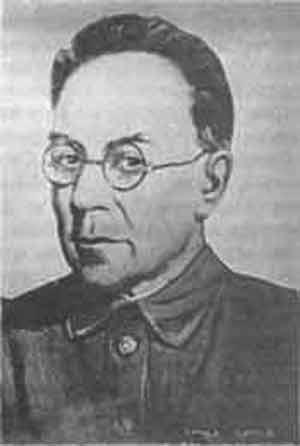 Мирзабек (Мирзебек) Таибекович Ахундов (25 июля 1897, Мискинджа, Дагестанская область — 31 августа 1928, Абастумани, ЗСФСР) — революционный деятель начала XX века, видный общественный деятель, активный участник борьбы за установление советской власти в Дагестане, 1-й нарком земледелия.  Ахундов родился в 25 июля 1897 в селе Мискинджа, Самурского округа Дагестанской области. По национальности — лезгин.На путь революционной деятельности встал ещё в период учебы в Темирхан-Шуринском реальном училище, в котором была создана так называемая «демократическая группа» (куда так же входили будущие революционеры Гарун Саидов, Гамид Далгат, Тату Булач, Исмаилов и др.). В 1915 году поступает в Новоалександрийский институт сельского хозяйства и лесоводства, где совместно с С-С Казбековым проводил агитационную работу среди студентов мусульман. Неоднократно подвергался арестам.
После Февральской революции возвращается на родину, где становится одним из активных членов агитационно-просветительского бюро большевиков.
С 1919 года член Дагестанского обкома РКП(б).
С февраля 1920 года член Совета обороны и уполномоченный по Кайтаго-Табасаранскому округу, организатор партизанского отряда в борьбе против деникенцев и бичераховцев.
С марта 1920 года — член Дагревкома. С мая 1920 года — заведующий Дагземотдела, а в 1921 году назначается наркомом земледелия ДАССР.
В 1921 году награждён Орденом Боевого Красного Знамени.
На посту наркома Ахундов большое внимание уделял переселению безземельных горцев на равнину, развитию орошаемого земледелия в Дагестане (стал одним из инициаторов строительства канала имени Октябрьской Революции) и прочего.
В 1928 году отправился на лечение в поселок Абастумани, где и умер от паралича сердца 31 августа.ПамятьПосле смерти Ахундова, по республике прошли мероприятия по увековечиванию его памяти. Село Преображенское Махачкалинского района было переименовано в Ахундовку. Его имя присвоено ряду сельскохозяйственных образовательных учреждений .
С 1937 году имя Ахундова оказалось под запретом, в связи с тем, что он был одним из ближайших соратников первого секретаря Дагобкома ВКП(б) Н.Самурского (арестован и расстрелян в том же году). «Реабилитирован» после 1956 годаВ настоящее время именем Ахундова названы: улицы в Махачкале, Дербенте, школа и колхоз в селе Мискинджа, там же ему установлен памятник.
                 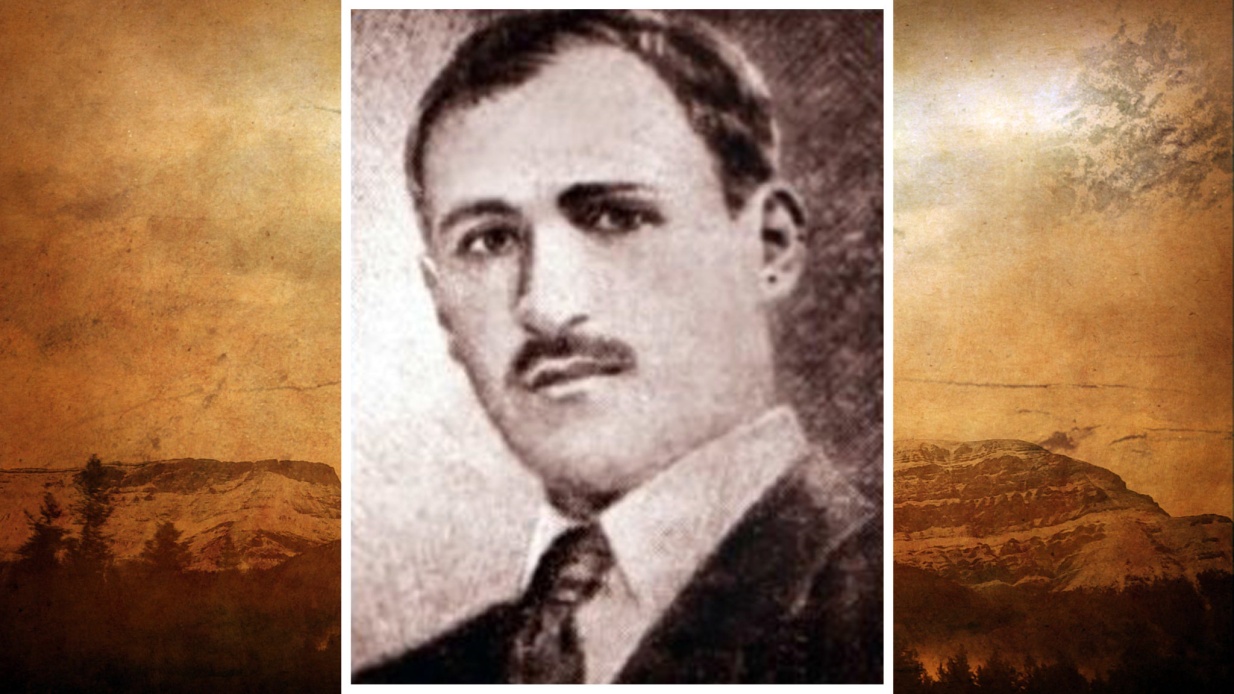 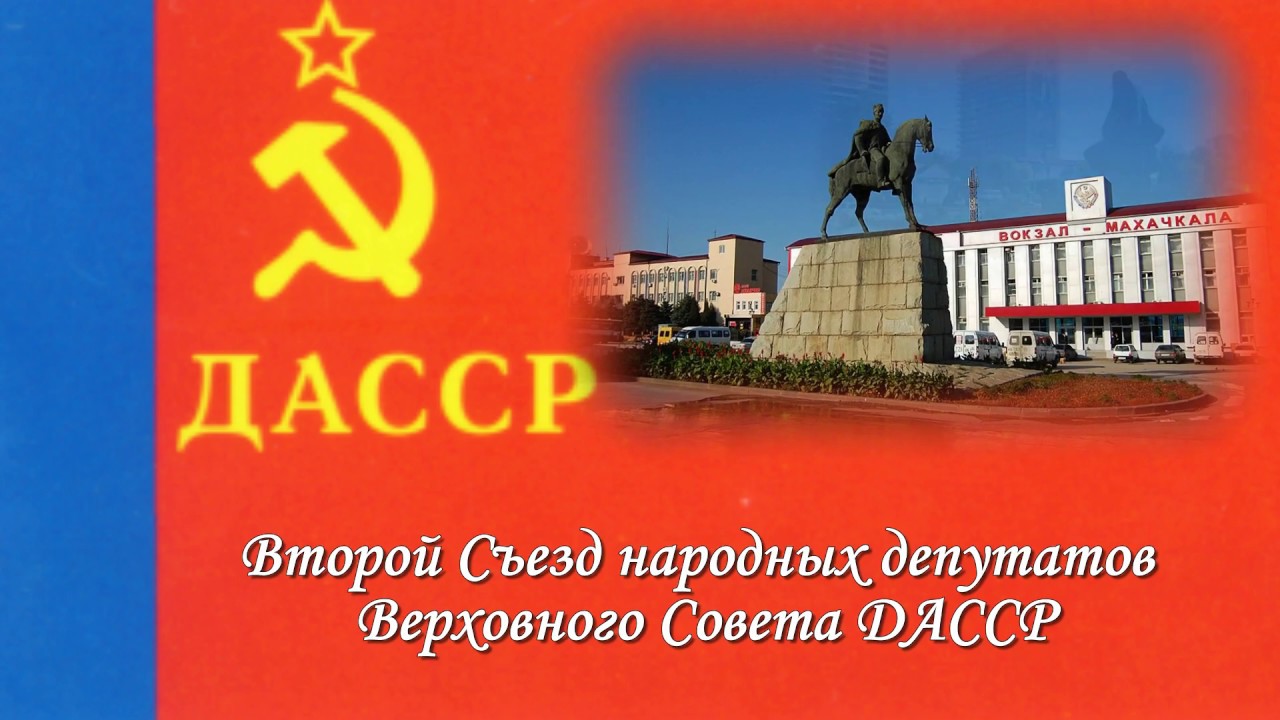 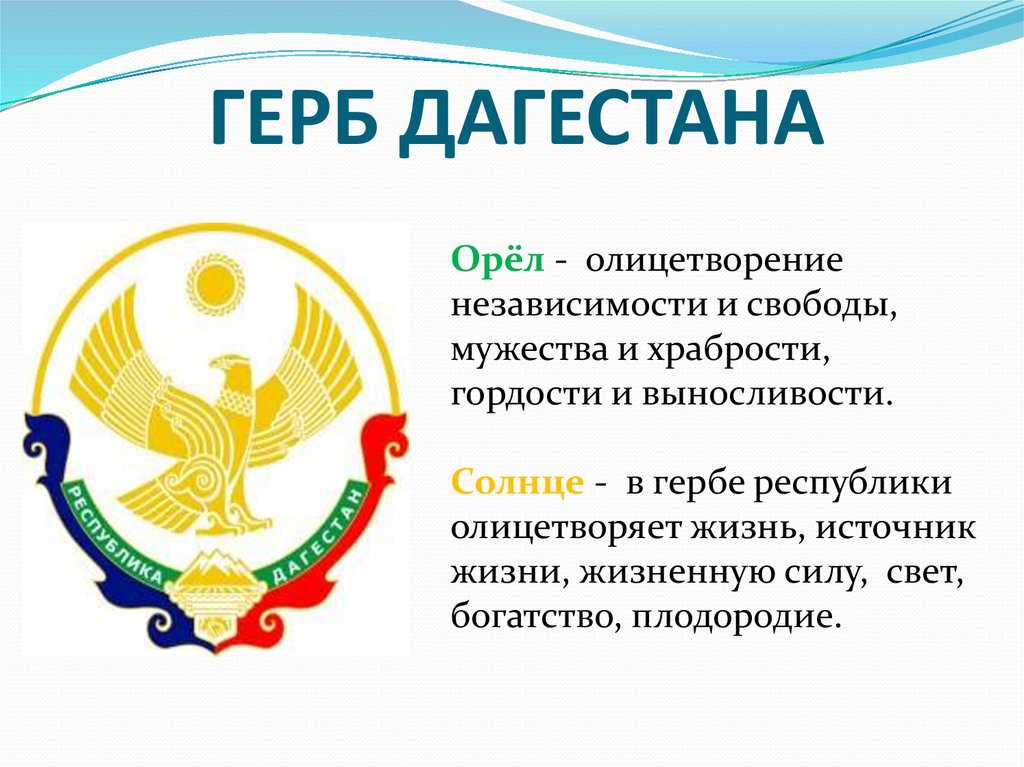 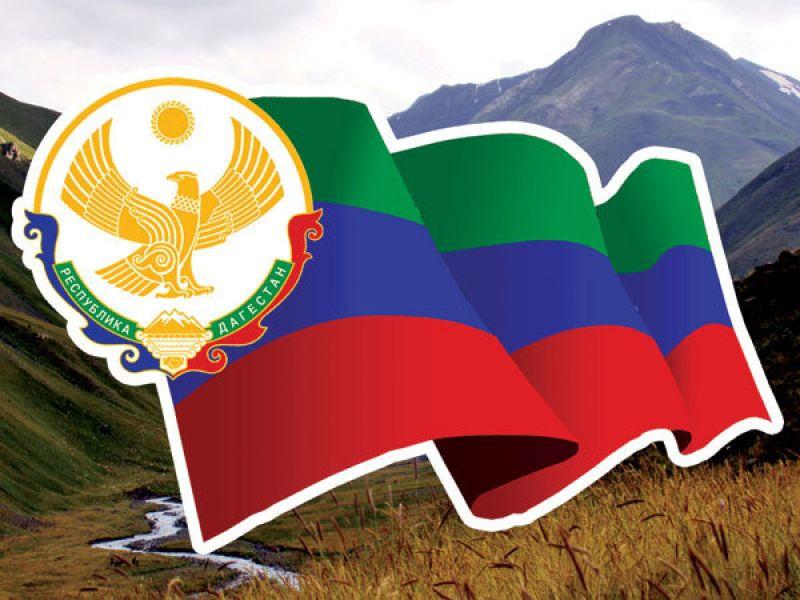 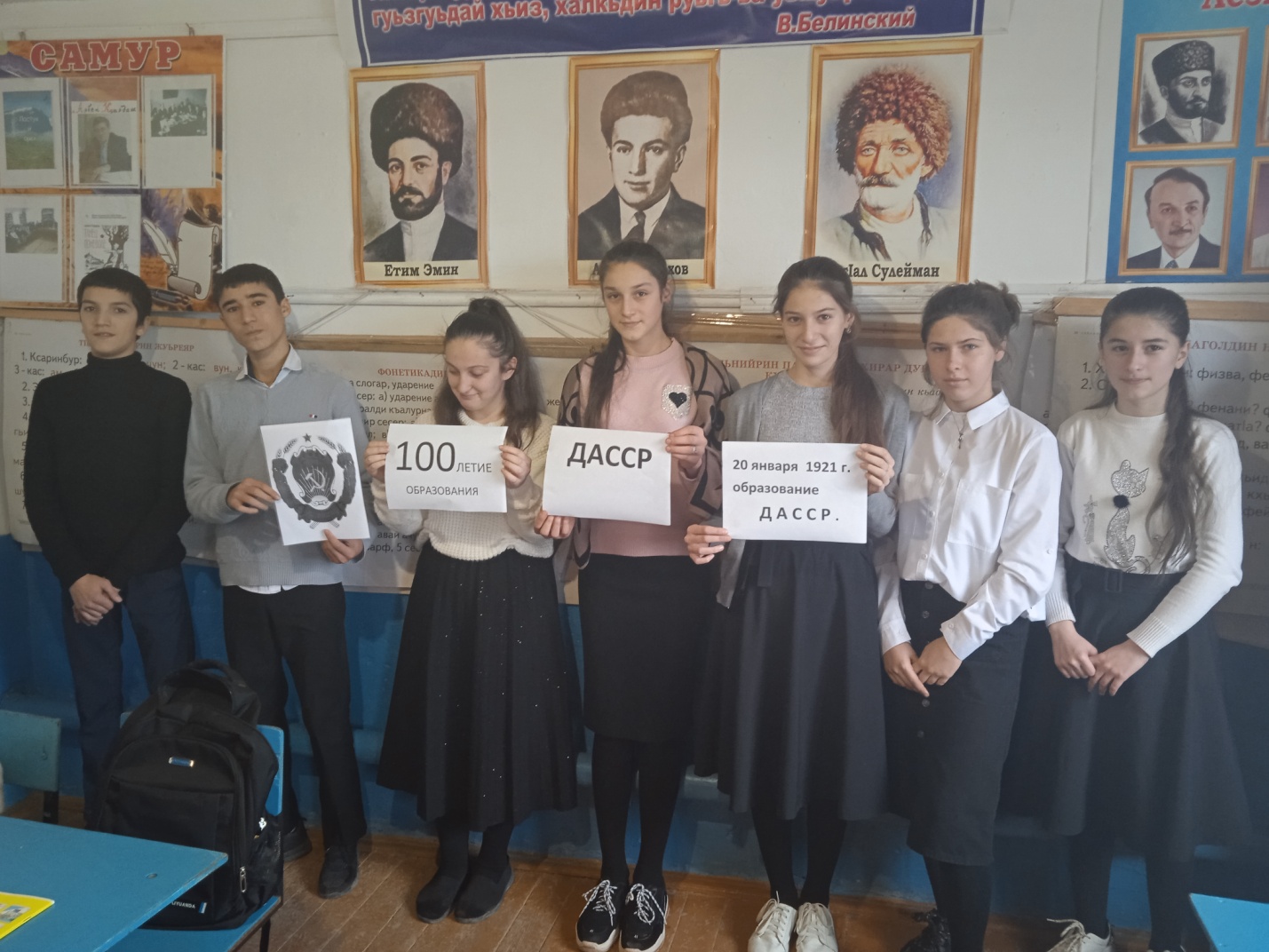 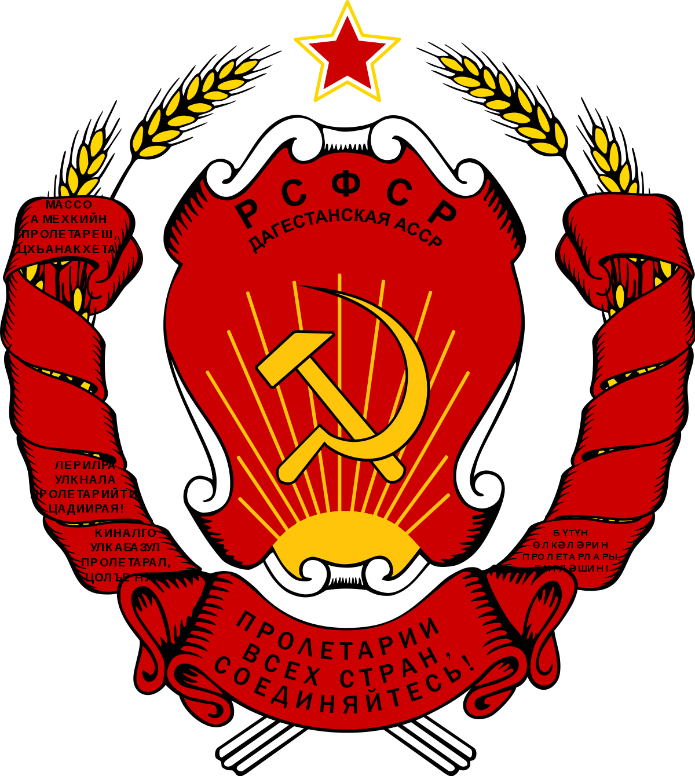 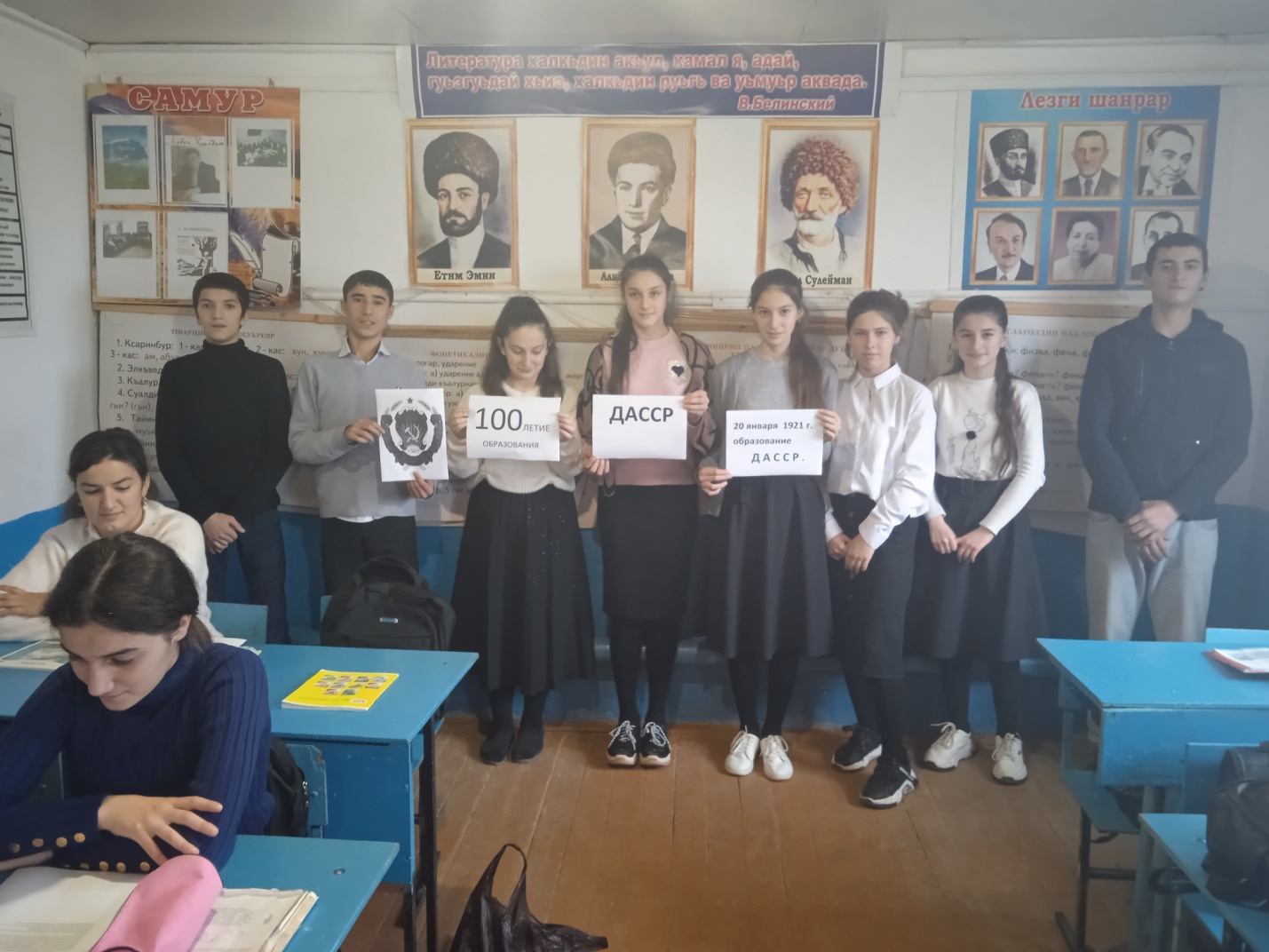 